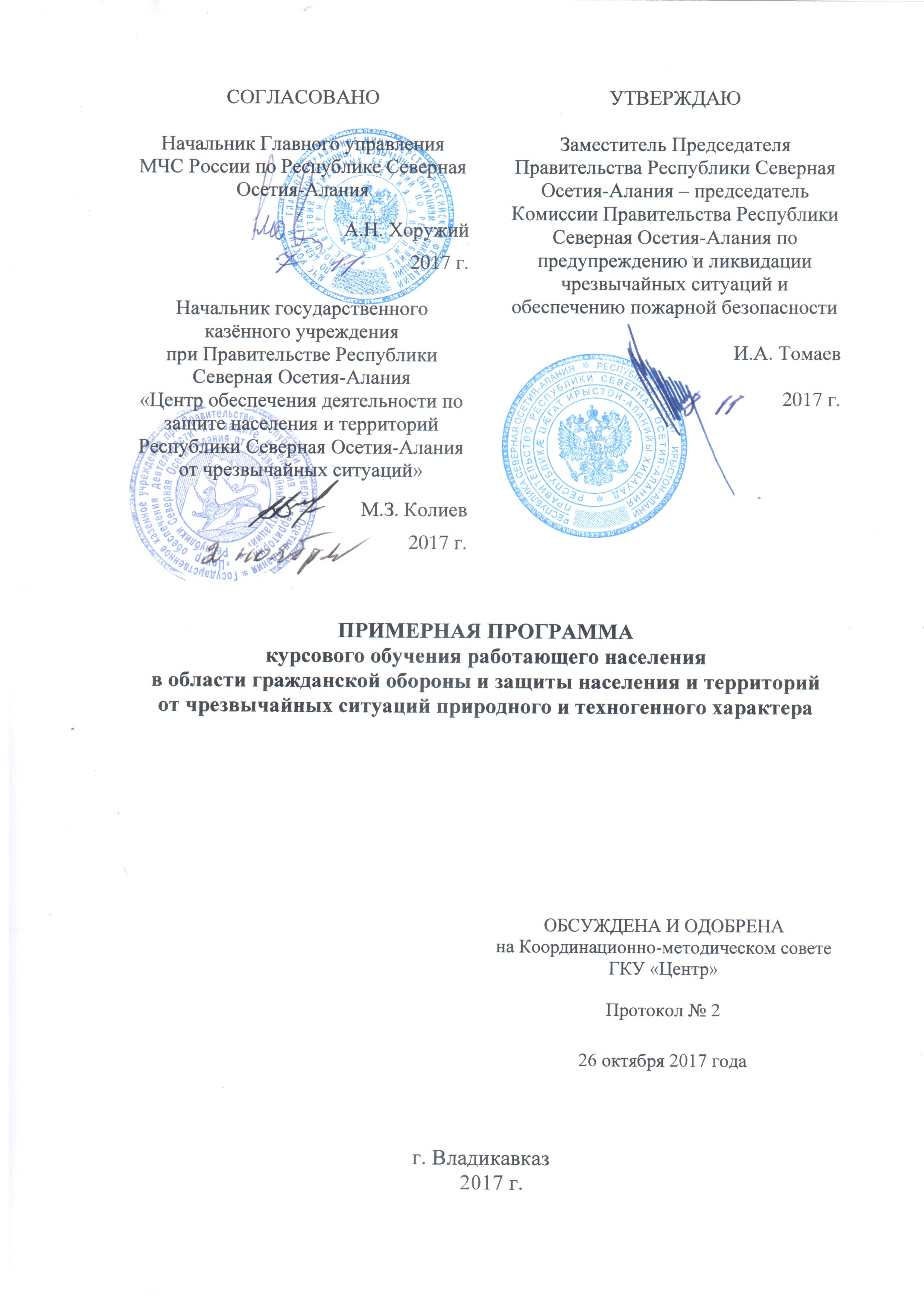 ПРИМЕРНАЯ ПРОГРАММА курсового обучения работающего населения в области гражданской обороны и защиты населения и территорий от чрезвычайных ситуаций природного и техногенного характераг. Владикавказ    2017 г.1. ОБЩИЕ ПОЛОЖЕНИЯ1.1. Курсовое обучение организуется на основании требований федеральных законов от 12 февраля 1998 г. № 28-ФЗ «О гражданской обороне», от 21 декабря 1994 г. № 68-ФЗ «О защите населения и территорий от чрезвычайных ситуаций природного и техногенного характера», от 30 декабря 2001 г. № 197-ФЗ «Трудовой кодекс Российской Федерации», постановлений Правительства Российской Федерации от 4 сентября 2003 г. № 547 «О подготовке населения в области защиты от чрезвычайных ситуаций природного и техногенного характера», от 2 ноября 2000 г. № 841 «Об утверждении Положения о подготовке населения в области гражданской обороны».Курсовое обучение работающего населения - целенаправленный процесс организации деятельности:по овладению всеми работниками знаниями и умениями в области гражданской обороны и защиты населения и территорий от чрезвычайных ситуаций природного и техногенного характера (далее – в области ГО и защиты от ЧС);по приобретению опыта применения знаний и умений (имеющихся ранее и полученных в ходе занятий и выполнения возлагаемых на них обязанностей в области ГО и защиты от ЧС) в интересах личной защиты от опасностей, возникающих при ЧС природного и техногенного характера, а также при военных конфликтах или вследствие этих конфликтов (далее – ЧС и военных конфликтах);по выполнению возлагаемых на них обязанностей в области ГО и защиты от ЧС.1.2. Примерная программа курсового обучения работающего населения в области ГО и защиты от ЧС (далее - Примерная программа):определяет организацию и порядок осуществления обучения государственных и муниципальных служащих, рабочих и служащих учреждений, предприятий и организаций, независимо от их организационно правовых форм и форм собственности (далее – работающее население);устанавливает требования к уровню знаний и умений работников организаций, прошедших курсовое обучение.1.3. Цель курсового обучения – повышение готовности работающего населения к умелым и адекватным действиям при угрозе и возникновении опасностей, возникающих при военных конфликтах или вследствие этих конфликтов, а также при чрезвычайных ситуациях природного и техногенного характера, характерных для района работы и проживания работников организаций.1.4. Основными задачами обучения являются:изучение поражающих факторов источников ЧС, характерных для места расположения организации, а также различных видов оружия;изучение способов защиты от опасностей, возникающих при ЧС и военных конфликтах;изучение порядка и последовательности действий по сигналу «ВНИМАНИЕ ВСЕМ!»;изучение приемов оказания первой помощи пострадавшим; выработка навыков в пользовании средствами индивидуальной и коллективной защиты;освоение практического применения полученных знаний в интересах обеспечения безопасности жизнедеятельности;подготовка работников организации к выполнению своих должностных и специальных обязанностей в условиях угрозы и возникновения опасностей при ЧС и военных конфликтах.1.5. Основными принципами курсового обучения являются:обучение работников организации тому, что необходимо в условиях угрозы и возникновения опасностей при ЧС и военных конфликтах;наглядность и максимальное приближение к реальной обстановке; умелое сочетание различных форм и методов обучения;системность и методическая последовательность обучения («от простого к сложному, от известного к неизвестному»); сознательность и активность обучения; доступность обучения.1.6. По характеру учебной деятельности занятия, проводимые в ходе курсового обучения, подразделяются на теоретические и практические.1.6.1. Основной формой теоретических занятий при обучении работающего населения является беседа.Беседа - это вопросно-ответный метод организации и осуществления процесса обучения работающего населения в области ГО и защиты от ЧС. Он представляет собой диалогический путь изложения и обсуждения учебной информации, когда содержание материала знакомо обучающимся или близко к их жизненной практике.В ходе беседы руководитель занятия, с использованием современного учебного оборудования и средств обеспечения учебного процесса, в том числе аудиовизуальных средств обучения (обучающих программ, видеофильмов, плакатов и других наглядных пособий), передает знания обучающимся по наиболее важным и сложным вопросам.1.6.2. Основу обучения работающего населения составляет проведение практических занятий в виде тренировок и комплексных занятий.Тренировка - проводится с целью выработки, поддержания и совершенствования работниками организации необходимых практических навыков в использовании индивидуальных и коллективных средств зашиты, первичных средств пожаротушения и оказания первой помощи.Комплексное занятие - основной вид практической подготовки работников организации по действиям в различных условиях обстановки.В ходе комплексного занятия все работники организации, независимо от занимаемых должностей, обучаются по единому замыслу правильному и однообразному действию в сложившейся обстановке.На комплексном занятии обучающиеся отрабатывают практические действия последовательно, по вводным, выдаваемым руководителем занятия. При необходимости руководитель занятия может объяснять и показывать правильный порядок выполнения тех или иных приемов и действий перед началом их отработки или после.Для обеспечения высокого качества проведения комплексного занятия и максимальной загрузки обучающихся, руководитель занятия привлекает необходимое количество помощников (инструкторов).2. ОРГАНИЗАЦИЯ КУРСОВОГО ОБУЧЕНИЯ2.1. Порядок и последовательность проведения курсового обучения работающего населенияОбучение работающего населения в области ГО и защиты от ЧС по программе курсового обучения, разработанной в соответствии с требованиями настоящей Примерной программы, планируется и проводится в организациях ежегодно, в объеме не менее 16 часов.Занятия проводятся, как правило, ежемесячно, в течение года, исключая месяцы массовых отпусков работников организаций, в рабочее время (исключение – непрерывное производство или дежурство).Для проведения занятий приказом руководителя организации назначаются руководители занятий и создаются учебные группы численностью до 25 человек, с учетом должностей работников организации, а также особенностей их профессий. Для проведения практических занятий учебная группа может быть разделена на учебные подгруппы, численность которых определяется в зависимости от наличия учебно-материальной базы, подготовленности обучающихся и других факторов.Для проведения занятий привлекается руководящий состав, инженерно-технические работники, члены комиссий по предупреждению и ликвидации чрезвычайных ситуаций и обеспечению пожарной безопасности, руководители и работники органов, специально уполномоченных на решение задач в области защиты населения и территорий от ЧС и (или) ГО, а также другие подготовленные лица, прошедшие обучение по программе подготовки работников, осуществляющих обучение в области ГО и защиты от ЧС, и учебно-методические сборы с руководителями занятий по ГО и защите от ЧС в организациях. Впервые назначенные руководители занятий по ГО и защите от ЧС обязаны пройти подготовку в УМЦ ГОЧС ГКУ «Центр» до начала проведения занятий в организации, периодичность их последующей подготовки – не реже 1 раза в 5 лет. Занятия по правилам оказания первой помощи проводятся с привлечением соответствующих специалистов.При проведении практических занятий теоретический материал, необходимый для правильного понимания и выполнения практических приемов и действий, рассматривается путем рассказа или опроса обучаемых в минимальном объеме.Занятия проводятся в учебных классах и на учебных площадках. Занятия по темам 4 и 5 проводятся в обстановке повседневной трудовой деятельности. Они должны прививать навыки:по действиям работников организации при получении сигнала «ВНИМАНИЕ ВСЕМ!» с информацией о воздушной тревоге, химической тревоге, радиационной опасности, угрозе катастрофического затопления, урагане и других угрозах, характерных для территории проживания и работы;по выполнению мероприятий защиты в условиях исполнения ими своих должностных обязанностей.Знания и умения, полученные при освоении тем программы курсового обучения, совершенствуются в ходе участия работников организации в объектовых тренировках и комплексных учениях по ГО и защите от ЧС.2.2. Руководство курсовым обучением и учет результатовРуководство курсовым обучением должно быть конкретным и обеспечивать полное и качественное выполнение программы курсового обучения работников организации в области ГО и защиты от ЧС.Для достижения поставленных целей в руководстве обучением необходимо организовать:качественное планирование учебного процесса;систематический контроль за подготовкой руководителей занятий, ходом курсового обучения в учебных группах и оказание действенной помощи руководителям занятий;изучение, обобщение и внедрение передового опыта в организации проведения занятий;эффективное использование учебных объектов и средств обеспечения учебного процесса;постоянное совершенствование учебно-материальной базы.Руководителям организаций, при разработке программ курсового обучения работников организаций, предоставляется право, с учетом условий специфики деятельности организации, особенностей и степени подготовленности обучаемых, а также других факторов, вносить изменения в содержание тем и определять время на их изучение, без сокращения общего количества часов, предусмотренного на освоение настоящей Примерной программы.Руководители занятий должны предусматривать максимальное использование учебного оборудования и средств обеспечения учебного процесса.Контроль за качеством усвоения учебного материала руководители занятий осуществляют путем опроса обучающихся в начале занятий и в ходе их проведения. В целях осуществления регистрации количественных и качественных показателей выполнения тематического плана, а также уровня знаний и умений работников организации, прошедших обучение, руководители занятий организуют и осуществляют учет результатов курсового обучения и представление отчетности о его проведении.Учет включает в себя сбор, систематизацию, хранение, обновление и анализ данных, раскрывающих посещаемость занятий, уровень знаний и умений, полученных в ходе отработки тем программы курсового обучения.Руководители занятий осуществляют учёт проведения занятий и присутствия на них обучающихся в журналах, определенных Рекомендациями по организации и проведению курсового обучения в области ГО и защиты от ЧС. Заполнение журналов осуществляется в соответствии с расписанием занятий, составленным на основании тематического плана программы курсового обучения.Журналы ведутся на каждую учебную группу и хранятся в течение года после окончания учебного года (до завершения следующего учебного года).Ежегодно, по окончании курсового обучения, каждому обучающемуся выставляется итоговая оценка курсового обучения. Общая оценка за теоретические и практические занятия выставляется как средняя арифметическая оценка за все темы занятий, при этом все обучающиеся должны получить оценки за каждое практическое занятие (тренировку и комплексное занятие). При общей оценке работника по теме теоретического или практического занятия «неудовлетворительно» работнику назначается срок для самостоятельной подготовки по указанной теме и пересдачи учебного материала.Итоговая оценка курсового обучения выставляется как средняя арифметическая оценка за теоретические и практические занятия, при этом общая оценка за практические занятия – определяющая. Итоговая оценка курсового обучения работника не может быть выше оценки за практические занятия.2.3. Мероприятия по обеспечению требований безопасностиТребования безопасности – комплекс мероприятий по обеспечению безопасности работников организации, недопущению их травматизма, обеспечению сохранности техники, оборудования, снаряжения и инструментов.Безопасность при проведении занятий обеспечивается их четкой организацией, точным соблюдением требований безопасности, положениями руководств, приказов и распоряжений прямых начальников, а также применением знаний и навыков, полученных в ходе проведения различных видов инструктажей и занятий по изучению требований безопасности по темам в соответствии с тематическим планом.Руководители занятий обязаны принимать меры по предотвращению травматизма обучающихся, устанавливать необходимые требования безопасности при обращении с индивидуальными средствами защиты, приборами, своевременно доводить эти требования и добиваться строгого их выполнения. Требования безопасности доводятся обучающимся под личную роспись.Требования безопасности должны выполняться при любых условиях, независимо от времени проведения занятий, наличия обучающихся и материальных средств.Обучающиеся, не усвоившие требования безопасности, к занятиям не допускаются. Особое внимание при обучении обращается на обеспечение безопасности при использовании учебно-имитационных средств и при работе в средствах защиты органов дыхания и кожи.3. ПЛАНИРУЕМЫЕ РЕЗУЛЬТАТЫ ОБУЧЕНИЯРаботники организации, прошедшие обучение в соответствии с настоящей Примерной программой, должны: знать:поражающие факторы источников ЧС, характерных для территории проживания и работы, а также оружия массового поражения и других видов оружия;способы и средства защиты от опасностей, возникающих при военных конфликтах или вследствие этих конфликтов, а также при ЧС природного и техногенного характера, свои обязанности в области ГО и защиты от ЧС;места расположения средств индивидуальной и коллективной защиты; места расположения первичных средств пожаротушения, имеющихся в организации;порядок получения средств индивидуальной защиты, а также укрытия в средствах коллективной защиты, правила поведения в защитных сооружениях;правила действий по обеспечению личной безопасности в местах массового скопления людей, при пожаре, на водных объектах, в походе и на природе;уметь:действовать по сигналу «ВНИМАНИЕ ВСЕМ!», с информацией о воздушной тревоге, химической тревоге, радиационной опасности, угрозе катастрофического затопления, урагане и других угрозах, характерных для территории проживания и работы;пользоваться средствами индивидуальной и коллективной защиты; проводить частичную санитарную обработку;практически выполнять мероприятия по реализации основных способов защиты;пользоваться первичными средствами пожаротушения, имеющимися в организации;оказывать первую помощь в неотложных ситуациях.4. ТЕМАТИЧЕСКИЙ ПЛАН5. СОДЕРЖАНИЕ ТЕМ ЗАНЯТИЙТема 1. Поражающие факторы источников чрезвычайных ситуаций, характерных для мест расположения и производственной деятельности организации, а также оружия массового поражения и других видов оружияЧС, характерные для мест расположения и производственной деятельности организации, присущие им опасности и возможные последствия их возникновения.Потенциально опасные объекты, расположенные на территории организации и муниципального образования.Возможные ЧС техногенного характера при авариях и катастрофах на них.Опасности военного характера и присущие им особенности. Действия работников организаций при опасностях, возникающих при военных конфликтах.Поражающие факторы ядерного, химического, биологического и обычного оружия.Основные способы защиты работников от опасностей, возникающих при ЧС и военных конфликтах.Тема 2. Порядок получения сигнала «ВНИМАНИЕ ВСЕМ!» с информацией о возможных чрезвычайных ситуациях, характерных для территории проживания и работы, и действий работников организации по нимПорядок оповещения работников организации и доведения сигнала «ВНИМАНИЕ ВСЕМ!» с информацией:о воздушной тревоге;о химической тревоге;о радиационной опасности;об угрозе катастрофического затопления;об урагане;о других угрозах, характерных для территории проживания и работы.Порядок действий работников организаций при получении сигнала «ВНИМАНИЕ ВСЕМ!» в рабочее время.Особенности действий работников организаций при получении сигнала «ВНИМАНИЕ ВСЕМ!» в нерабочее время.Тема 3. Порядок и правила использования средств индивидуальной и коллективной защиты, а также средств пожаротушения, имеющихся в организацииВиды, назначение и правила пользования имеющимися в организации средствами индивидуальной и коллективной защиты. Порядок получения средств индивидуальной защиты.Практическое изготовление и применение подручных (простейших) средств защиты органов дыхания.Действия при укрытии работников организаций в защитных сооружениях. Меры безопасности при нахождении в защитных сооружениях.Технические и первичные средства пожаротушения и их расположение. Действия при их применении.Тема 4. Действия работников при аварии, катастрофе и пожаре на территории организацииОсновные требования охраны труда и соблюдения техники безопасности на рабочем месте.Действия при аварии, катастрофе и пожаре на производстве.Порядок и пути эвакуации.Профилактические меры по предупреждению пожара. Основные требования пожарной безопасности на рабочем месте. Действия работников по предупреждению пожара, при обнаружении задымления и возгорания, а также по сигналам оповещения о пожаре.Тема 5. Действия работников организации при угрозе и возникновении чрезвычайных ситуаций и военных конфликтовДействия по сигналу «ВНИМАНИЕ ВСЕМ!» с информационными сообщениями.Действия работников при получении информации о стихийных бедствиях геофизического и геологического характера (землетрясения, извержение вулканов, оползни, сели, обвалы, лавины и др.), во время и после их возникновения.Действия работников при получении информации о стихийных бедствиях метеорологического характера (ураганы, бури, смерчи, метели, мороз и пр.), во время их возникновения и после окончания.Действия работников при получении информации о стихийных бедствиях гидрологического характера (наводнения, паводки, цунами и др.), во время их возникновения и после окончания.Действия работников при получении информации о возникновении лесных и торфяных пожаров. Меры безопасности при привлечении работников к борьбе с лесными пожарами.Действия по повышению защитных свойств помещений от проникновения радиоактивных и аварийно химически опасных веществ при ЧС техногенного характера.Действия при возникновении военных конфликтов.Действия работников организаций при объявлении эвакуации.Тема 6. Действия работников организации в условиях негативных и опасных факторов бытового характера.Возможные негативные и опасные факторы бытового характера и меры по их предупреждению.Действия при бытовых отравлениях, укусе животными и насекомыми.Правила действий по обеспечению личной безопасности в местах массового скопления людей, при пожаре, на водных объектах, в походе и на природе.Способы преодоления паники и панических настроений в условиях ЧС.Тема 7. Оказание первой помощиОсновные правила оказания первой помощи в неотложных ситуациях.Первая помощь при кровотечениях и ранениях. Способы остановки кровотечения. Виды повязок. Правила и приемы наложения повязок на раны.Практическое наложение повязок.Первая помощь при переломах. Приемы и способы иммобилизации с применением табельных и подручных средств. Способы и правила транспортировки и переноски пострадавших.Первая помощь при ушибах, вывихах, химических и термических ожогах, отравлениях, обморожениях, обмороке, поражении электрическим током, тепловом и солнечном ударах.Правила оказания помощи утопающему.Правила и техника проведения искусственного дыхания и непрямого массажа сердца.Практическая тренировка по проведению искусственного дыхания и непрямого массажа сердца.6. УЧЕБНО-МАТЕРИАЛЬНАЯ БАЗА6.1. Учебные объектыДля реализации программы курсового обучения работающего населения, в зависимости от численности сотрудников, в организациях необходимо иметь:1) с численностью работников до 200 человек:средства для проведения занятий по ГО и защите от ЧС – 1 комплект;уголок по ГО и защите от ЧС (далее – уголок ГОЧС) – 1.Комплект средств для проведения занятий по ГО и защите от ЧС должен включать: плакаты, схемы и слайды по темам занятий, слайд-проектор, переносной экран, отдельные образцы средств индивидуальной защиты органов дыхания и кожи, тренажер для оказания первой помощи, а также, при возможности, различные видеовоспроизводящие устройства для показа фильмов и видеороликов.Уголок ГОЧС - информационно-справочный стенд с материалами для пропаганды знаний и информирования работников организаций по вопросам защиты от опасностей, возникающих при ЧС и военных конфликтах:уголок «Гражданская оборона»;уголок «Защита от чрезвычайных ситуаций природного и техногенного характера;уголок «Обеспечение пожарной безопасности»;уголок «Обеспечения безопасности людей на водных объектах»;уголок «Обеспечение безопасности дорожного движения»;уголок «Противодействие экстремизму и терроризму».2) с численностью работников свыше 200 человек:многопрофильный кабинет (класс) – 1;учебную площадку – 1;уголки ГОЧС – не менее 1 в каждом административном и производственном здании.Под многопрофильным учебным кабинетом (классом) понимается учебный кабинет (класс), позволяющий проводить занятия по нескольким направлениям обучения.В состав многопрофильного учебного кабинета (класса) входят: рабочее место преподавателя, интерактивная доска и экран, рабочие места обучаемых и средства обеспечения учебного процесса, в том числе тренажеры, макеты, имитаторы. Для оснащения многопрофильного класса организации нормативными правовыми документами и учебной литературой, а также средствами обеспечения учебного процесса, необходимо руководствоваться данными представленными в разделе 6.2. данной примерной программы курсового обучения.Учебная площадка - специально оборудованная территория для отработки практических навыков по действиям в опасностях, возникающих при ЧС и военных конфликтах.3) создающих НАСФ:многопрофильный класс – 1;натурный участок местности – 1;уголки ГОЧС – не менее 1 в каждом административном и производственном здании.Натурный участок местности - участок местности на территории организации, либо вне ее, с расположенными на нем объектами, обеспечивающими отработку личным составом сил ГО и территориальной подсистемы РСЧС Республики Северная Осетия-Алания навыков действий по выполнению аварийно-спасательных и других неотложных работ, в соответствии с их предназначением.6.2. Средства обеспечения учебного процесса6.2.1. Вербальные средства обученияНормативные правовые документы:Конституция Российской Федерации, принятая всенародным голосованием 12 декабря 1993 года, с комментариями для понимания;Федеральный закон от 12 февраля 1998 года № 28-ФЗ «О гражданской обороне»;Федеральный закон от 21 декабря 1994 года № 68-ФЗ «О защите населения и территорий от чрезвычайных ситуаций природного и техногенного характера»;Закон Республики Северная Осетия-Алания от 23 мая 1996 года № 104-РЗ «О защите населения и территории от чрезвычайных ситуаций природного и техногенного характера»;постановление Правительства Российской Федерации от 4 сентября 2003 года   № 547 «О подготовке населения в области защиты от чрезвычайных ситуаций природного и техногенного характера»;постановление Правительства Республики Северная Осетия-Алания от 11 апреля 2006 года № 82 «О порядке подготовки населения Республики Северная Осетия-Алания в области защиты от чрезвычайных ситуаций природного и техногенного характера»;постановление Правительства Российской Федерации от 2 ноября 2000 г. №841 «Об утверждении Положения о подготовке населения в области гражданской обороны»;постановление Правительства Республики Северная Осетия-Алания от 1 апреля 2006 года № 76 «Об организации обучения населения Республики Северная Осетия-Алания в области гражданской обороны».Учебная литература:Обучение работающего населения в области гражданской обороны и защиты от чрезвычайных ситуаций. - М.: Институт риска и безопасности, 2015;Гражданская оборона и защита от чрезвычайных ситуаций для работающего населения: Пособие для самостоятельного изучения. 2-е издание, переработанное и дополненное. - Москва: ООО «ТЕРМИКА.РУ», 2016;Организация и ведение гражданской обороны и защиты населения и территорий от чрезвычайных ситуаций природного и техногенного характера: Учебное пособие / Под общ. ред. Г. Н. Кириллова. - 8-е изд. - М.: Институт риска и безопасности, 2013;Проведение занятий с работающим населением в области ГО, защиты от ЧС по пожарной безопасности и безопасности людей на водных объектах. Учебно-методическое пособие для руководителей занятий. - М.: ИРБ, 2011;Организация защиты от террористических актов, взрывов, пожаров, эпидемий и вызванных ими чрезвычайных ситуаций: Практическое пособие/Под ред. М.И. Камышанского. - 2-е изд., - М: Институт риска и безопасности, 2011;Камышанский М.И. и др. Оповещение и информирование в системе мер гражданской обороны, защиты от чрезвычайных ситуаций и пожарной безопасности. Действия должностных лиц и населения. - М.: ИРБ, 2008.;Подготовка и проведение учений и тренировок с нештатными аварийно-спасательными формированиями, работниками организаций и предприятий: Методические рекомендации и образцы документов / Под общ. ред. В.Я.Перевощикова. - 4-е изд., - М.: Институт риска и безопасности, 2013;Оказание первой помощи пострадавшим: Практическое пособие. - М: МЧС России, 2010. – 84.6.2.2. Визуальные средства обученияПлакаты:Единая государственная система предупреждения и ликвидации чрезвычайных ситуаций (РСЧС);Гражданская оборона Российской Федерации;Виды ЧС, причины их возникновения, основные характеристики, поражающие факторы. Характерные особенности экологической и техногенной обстановки в регионе и на территории;Опасности, возникающие при ведении военных действий или вследствие этих действий, способы защиты от них;Действия населения при авариях и катастрофах;Аварии на газонефтепроводах;Аварии на радиационно опасных объектах;Аварии на химически опасных объектах;Действия населения при стихийных бедствиях;Тушение пожаров. Приемы и способы спасения людей при пожарах;Первая помощь при чрезвычайных ситуациях;Лечебно-эвакуационное обеспечение населения в чрезвычайных ситуациях; Охрана труда на объекте;Радиация вокруг нас;Радиационная и химическая защита;Защитные сооружения гражданской обороны;Средства защиты органов дыхания;Средства радиационного и химического контроля;Средства дезактивации и дегазации;Средства индивидуальной защиты;Умей действовать при пожаре;Меры пожарной безопасности в сельском населенном пункте;Пожарная безопасность на объекте;Добровольная пожарная дружина;Уголок гражданской защиты;Терроризм - угроза обществу;Безопасность людей на водных объектах;Основы безопасности жизнедеятельности;Единый телефон пожарных и спасателей 01, 101, 112.Макеты и манекены:Макет укрытия;Макет защитного сооружения ГО (убежища, ПРУ).Слайды:Единая государственная система предупреждения и ликвидации чрезвычайных ситуаций (РСЧС);Виды чрезвычайных ситуаций, причины их возникновения, основные характеристики, поражающие факторы. Характерные особенности экологической и техногенной обстановки в регионе и на территории;Опасности, возникающие при ведении военных действий или вследствие этих действий, способы защиты от них;Тушение пожаров. Приемы и способы спасения людей при пожарах; Лечебно-эвакуационное обеспечение населения в чрезвычайных ситуациях; Техника, механизмы и приборы, состоящие на оснащении формирований ГО. Назначение, технические данные и порядок применения.6.2.3. Технические средства обученияПриборы:Рентгенометр ДП-5В и др.; Прибор химической разведки ВПХР и др.;Дозиметры-радиометры: ДРБП-03, ДКГ-ОЗД «Грач», ДБГБ-01И «Белла", ДКГ-02У «Арбитр», ДКС-96 и др.;Комплекты измерителей дозы: ДП-22В, ИД-1, ИД-02 и др.;Индивидуальный измеритель дозы ИД-11 и др.; Комплект отбора проб КПО-1М.Средства индивидуальной защиты:Ватно-марлевые повязки;Противопылевые тканевые маски;Респираторы типа ШБ-1 «Лепесток-200», У-2К, РПА-1 и др.; Газодымозащитный респиратор ГДЗР и др.;Самоспасатель СПИ-20, СПИ-50 и др.;Самоспасатель «Феникс-1»;Противогазы типа ГП-7, ПДФ-7, ПДФ-ША, ИП-4М и др.;Аптечка первой помощи офисная «СТС»;Защитная фильтрующая одежда ЗФО-58;Аптечка противоожоговая «Фарм+газ»;Аптечка индивидуальная КИМГЗ;Аптечка первой помощи офисная «СТС»;Комплект «Аптечка первой помощи»;Пакет перевязочный индивидуальный ИПП-1;Пакет перевязочный медицинский ППМ;Индивидуальный противохимический пакет;Индивидуальный дегазационный комплект ИДП и др.;Образцы огнетушителей всех типов;Первичные средства пожаротушения.Тренажеры: Робот-тренажер «Гоша» и др.6.2.4. Информационные средства обученияАудио-, видео-, проекционная аппаратура:Персональный компьютер (планшетный ПК) ноутбук;Слайд-проектор;Экран настенный;Экран проекционный с электроприводом.6.2.5. Аудиовизуальные материалыМультимедийные обучающие программы:Оказание первой помощи;Мультимедийное учебное пособие «Безопасность жизнедеятельности».Фильмы:Действия работников организаций при угрозе и возникновении на территории региона (муниципального образования) чрезвычайных ситуаций природного, техногенного и биолого-социального характера, 2016;Действия работников организаций по предупреждению аварий, катастроф и пожаров на территории организации и в случае их возникновения, 2016;Средства коллективной и индивидуальной защиты, а также первичные средства пожаротушения. Порядок и правила их применения и использования, 2015;Чрезвычайные ситуации, характерные для региона, присущие им опасности для населения и возможные способы защиты от них работников организации, 2015; Средства индивидуальной защиты органов дыхания;Стихийные бедствия;Безопасность при землетрясениях;Безопасность при ураганах и смерчах;Пожарная безопасность;Промышленная безопасность;В зоне затопления;Средства индивидуальной защиты;Средства и способы защиты населения;Лавинная опасность;Действия населения при химически опасных авариях;Действия населения в зоне радиоактивного загрязнения;Химическая опасность и эвакуация населения;Травматизм. Оказание первой помощи;Подготовка и проведение комплексных учений и тренировок по гражданской обороне;Гражданская оборона в современных условиях. Природные чрезвычайные ситуации. Техногенные чрезвычайные ситуации. Опасности в быту;Гражданская оборона современной России;Гражданская оборона и защита от чрезвычайных ситуаций;Обеспечение безопасности личного состава при тушении пожаров;Защита населения от чрезвычайных ситуаций.Энциклопедии:Мультимедийная энциклопедия по действиям населения в чрезвычайных ситуациях;Краткая энциклопедия по действиям населения в чрезвычайных ситуациях: безопасность в быту, выживание в дикой природе, чрезвычайные ситуации техногенного характера, чрезвычайные ситуации природного характера, оказание первой медицинской помощи;Единая информационная база по ГО, защите от ЧС и терактов, пожарной безопасности.Компьютерные игры:Действия при угрозе и возникновении пожаров.Игровые комплексы:Пожарная безопасность.Компьютерные программы:Последствия землетрясений;Последствия лесных пожаров;Последствия наводнений;Последствия взрывов и пожаров;Гражданская оборона и защита от чрезвычайных ситуаций.Электронные учебные пособия:Предупреждение и ликвидация чрезвычайных ситуаций.Обучающие программы:Действия населения при чрезвычайных ситуациях; Действия при авариях на химически опасных объектах; Снижение рисков и смягчение последствий лесных пожаров; Снижение рисков и смягчение последствий наводнений; Снижение рисков и смягчение последствий взрывов и пожаров.___________________СОГЛАСОВАНОНачальник Главного управления МЧС России по Республике Северная Осетия-Аланияп/п        А.Н. Хоружий07 ноября 2017 г.Начальник государственного казённого учреждения при Правительстве Республики Северная Осетия-Алания «Центр обеспечения деятельности по защите населения и территорий Республики Северная Осетия-Алания от чрезвычайных ситуаций»п/п            М.З. Колиев02 ноября 2017 г.УТВЕРЖДАЮЗаместитель Председателя Правительства Республики Северная Осетия-Алания – председатель Комиссии Правительства Республики Северная Осетия-Алания по предупреждению и ликвидации чрезвычайных ситуаций и обеспечению пожарной безопасности п/п           И.А. Томаев08 ноября 2017 г.ОБСУЖДЕНА И ОДОБРЕНА на Координационно-методическом совете ГКУ «Центр»Протокол № 226 октября 2017 года№темыНаименование темВид занятия1Поражающие факторы источников чрезвычайных ситуаций, характерных для мест расположения и производственной деятельности организации, а также оружия массового поражения и других видов оружияБеседа2Порядок получения сигнала «ВНИМАНИЕ ВСЕМ!» с информацией о возможных чрезвычайных ситуациях, характерных для территории проживания и работы, и действий работников организации по нимБеседа3Порядок и правила использования средств индивидуальной и коллективной защиты, а также средств пожаротушения, имеющихся в организацииТренировка4Действия работников при аварии, катастрофе и пожаре на территории организацииКомплексное занятие5Действия работников организации при угрозе и возникновении чрезвычайных ситуаций, военных конфликтов, угрозе и совершения террористических актовКомплексное занятие6Действия работников организации в условиях негативных и опасных факторов бытового характераБеседа7Оказание первой помощиТренировкаОбщее количество часов:16